	Wcześniejsze zapoznanie się z objaśnieniami ułatwi prawidłowe wypełnienie deklaracji.DEKLARACJA O WYSOKOŚCI OPŁATY ZA GOSPODAROWANIE ODPADAMI KOMUNALNYMIdla nieruchomości, na której znajduje się domek letniskowy lub innej nieruchomości wykorzystywanej na cele rekreacyjno-wypoczynkoweDI-WW                                                                                                                                              Załącznik do deklaracji	Dane identyfikacyjne współwłaścicieli / współużytkowników / współposiadaczy I.II.III.IV.V.VI.POLA JASNE WYPEŁNIA SKŁADAJĄCY DEKLARACJĘ. WYPEŁNIAĆ KOMPUTEROWO LUB RĘCZNIE DRUKOWANYMI LITERAMI, KOLOREM CZARNYM LUB NIEBIESKIM.POLA JASNE WYPEŁNIA SKŁADAJĄCY DEKLARACJĘ. WYPEŁNIAĆ KOMPUTEROWO LUB RĘCZNIE DRUKOWANYMI LITERAMI, KOLOREM CZARNYM LUB NIEBIESKIM.Załącznik Nr 2 do uchwały nr 139/XV/2020Rady Gminy Nowy Duninów z dnia 20 listopada 2020r. Załącznik Nr 2 do uchwały nr 139/XV/2020Rady Gminy Nowy Duninów z dnia 20 listopada 2020r. A. 	MIEJSCE SKŁADANIA DEKLARACJIB. 	OBOWIĄZEK ZŁOŻENIA DEKLARACJIC. 	DANE NIERUCHOMOŚCI, NA KTÓREJ POWSTAJĄ ODPADY KOMUNALNE D. 	PODMIOT ZOBOWIĄZANY DO ZŁOŻENIA DEKLARACJIE. 	DANE IDENTYFIKACYJNE WŁAŚCICIELA NIERUCHOMOŚCIE. 1. 	Dane osoby fizycznej - właściciela / współwłaściciela / użytkownika / posiadacza / przedsiębiorcy będącego osobą fizyczną / wspólnika spółki cywilnejE. 2. 	Dane podmiotu władającego nieruchomościąE. 3. 	Adres do korespondencji – jeżeli inny niż adres nieruchomości w dziale CF. 	DOTYCZY NIERUCHOMOŚCI, NA KTÓREJ ZNAJDUJE SIĘ DOMEK LETNISKOWY LUB INNEJ NIERUCHOMOŚCI WYKORZYSTYWANEJ NA CELE REKREACYJNO - WYPOCZYNKOWE G. 	ADNOTACJE WŁAŚCICIELA NIERUCHOMOŚCI  (podstawa wygaśnięcia obowiązku ponoszenia opłaty lub inne informacje i wyjaśnienia)DANE IDENTYFIKACYJNE WSPÓŁWŁAŚCICIELA NIERUCHOMOŚCI H. 1.  Dane współwłaściciela - współużytkownika / współposiadacza / wspólnika spółki cywilnej H. 2.   Adres zamieszkania współwłaściciela / współużytkownika /  współposiadacza / wspólnika spółki cywilnejH. 3.   Adres korespondencyjny współwłaściciela / współużytkownika /  współposiadacza / wspólnika spółki cywilnejI. 	OŚWIADCZENIE I PODPIS OSOBY SKŁADAJĄCEJ DEKLARACJĘPOUCZENIE DLA WŁAŚCICIELI NIERUCHOMOŚCINiniejsza deklaracja stanowi podstawę do wystawienia tytułu wykonawczego, zgodnie z przepisami ustawy z dnia 17 czerwca 1966 r. o postępowaniu egzekucyjnym w administracji (Dz. U. z 2020 r., poz. 1427).K.          KLAUZULA INFORMACYJNA RODOKLAUZULA INFORMACYJNA RODO DLA WŁAŚCICIELI NIERUCHOMOŚCI, ZLOKALIZOWANYCH NA TERENIE GMINY NOWY DUNINÓW, OBJĘTYCH SYSTEM GOSPODAROWANIA ODPADAMI KOMUNALNYMIRealizując obowiązek wynikający z art. 13 ust. 1 i 2 rozporządzenia Parlamentu Europejskiego i Rady (UE) 2016/679 z dnia 27 kwietnia 2016 r. w sprawie ochrony osób fizycznych w związku z przetwarzaniem danych osobowych i w sprawie swobodnego przepływu takich danych oraz uchylenia dyrektywy 95/46/WE (ogólne rozporządzenie o ochronie danych) (Dz. Urz. UE L 119, s. 1) – zwanego RODO, informujemy, że: 1. Administratorem Pani/Pana danych osobowych jest Wójt Gminy Nowy Duninów z siedzibą w Nowym Duninowie, ul. Osiedlowa 1, 09-505 Nowy Duninów Z administratorem można kontaktować się pisemnie na adres siedziby, za pośrednictwem adresu e-mail: ug@nowyduninow.info.pl oraz telefonicznie pod numerem 
(24) 26-10-2362. Administrator wyznaczył inspektora ochrony danych, z którym można kontaktować się za pośrednictwem adresu e-mail: inspektor@nowyduninow.info.pl, telefonicznie pod numerem (24) 26-10-236 (wew.117) lub pisemnie na adres siedziby administratora. 3. Celem przetwarzania Pani/Pana danych jest realizacja praw i obowiązków, które wynikają z realizacji zadania własnego gminy, polegającego na utrzymaniu czystości i porządku na terenie Gminy Nowy Duninów.4. Pani/Pana dane osobowe administrator przetwarzać będzie na podstawie art. 6 ust. 1 lit. c (RODO), tj. przetwarzanie jest niezbędne do wypełnienia obowiązku prawnego ciążącego na administratorze, w związku z art. 6m ust. 1a i 1b ustawy z dnia 13 września 1996 r. o utrzymaniu czystości i porządku w gminach (Dz.U. z 2020 r. poz. 1439 oraz na podstawie: ustawy z dnia 29 sierpnia 1997 r. Ordynacja podatkowa, Uchwały Rady Gminy Nowy Duninów nr 59/VIII/2019 z dnia 28 czerwca 2019r. r. w sprawie uchwalenia Regulaminu utrzymania czystości i porządku na terenie Gminy Nowy Duninów.5. Dostęp do Pani/Pana danych będzie miał administrator oraz upoważnieni przez administratora pracownicy w zakresie niezbędnym do wykonywania ich obowiązków służbowych. Pani/ Pana dane będą ujawnione również podmiotom zewnętrznym, takim jak dostawcy systemu elektronicznego obiegu dokumentów, dostawcy usług internetowych, z których korzysta administrator. Pana/Pani dane osobowe przekazane będą również innym podmiotom, z którymi administrator podpisał umowy powierzenia danych osobowych, w tym min.- wykonawcom usługi odbioru odpadów komunalnych,- dostawcy oprogramowania do zarządzania systemem gospodarki odpadami;- dostawcy systemu do identyfikacji pojemników i worków za pomocą kodów kreskowych.Jeżeli zaistnieją przesłanki prawne, podane dane będą mogły być ujawnione również innym podmiotom takim jak: Urząd Skarbowy, Samorządowe Kolegium Odwoławcze, Komornikowi Sądowemu, kancelarii prawnej, firmie pocztowej i kurierskiej, itp. 6. Administrator nie przekazuje Pani/Pana danych do państwa trzeciego lub organizacji międzynarodowej. W przypadku, gdy zaistnieją przesłanki do przekazania danych poza Europejski Obszar Gospodarczy administrator poinformuje Panią/Pana o zamiarze przekazania danych do państwa trzeciego lub organizacji międzynarodowej (art. 13 ust. 1 lit. f RODO).7. Pani/Pana dane będą przetwarzane do momentu zakończenia okresu, w którym będzie możliwe dochodzenie wszelkich roszczeń, które mogą wyniknąć z obowiązku objęcia Panią/Pana systemem gospodarowania odpadami komunalnymi. Pani/Pana dane osobowe będą przechowywane przez okres 5 lat zgodnie z postanowieniami Załącznika nr 3 do Rozporządzenia Prezesa Rady Ministrów z dnia 18 stycznia 2011r. w sprawie instrukcji kancelaryjnej, jednolitych rzeczowych wykazów akt oraz instrukcji w sprawie organizacji i zakresu działania archiwów zakładowych. Ze względu na inne, szczególne przepisy prawa okres ten może ulec wydłużeniu.8. Posiada Pani/Pan prawo żądania od administratora dostępu do treści swoich danych osobowych (art. 15 RODO), ich sprostowania (art. 16 RODO), usunięcia (art. 17 RODO), żądania od administratora ograniczenia przetwarzania danych osobowych z zastrzeżeniem przypadków, o których mowa w art. 18 ust. 2 RODO (art. 18 RODO) oraz prawo do cofnięcia zgody w dowolnym momencie bez wpływu na zgodność z prawem przetwarzania, którego dokonano na podstawie zgody wyrażonej przed jej cofnięciem, w przypadku wyrażenia zgody na wykorzystanie dodatkowych danych osobowych nie wymaganych przez inne przepisy prawa, a zebranych wyłącznie na podstawie zgody, tj. danych zawartych w pozycji 62,63.**9. Jeżeli uzna Pani/Pan, że przetwarzanie Pani/Pana danych osobowych narusza przepisy RODO przysługuje Pani/Panu uprawnienie do wniesienia skargi do organu nadzorczego, tj. Prezesa Urzędu Ochrony Danych Osobowych, ul. Stawki 2, 00-193 Warszawa.10. Podanie przez Panią/Pana danych osobowych jest wymogiem ustawowym, wynikającym z art. 6m ust. 1a i 1b ustawy z dnia 13 września 1996 r. o utrzymaniu czystości i porządku w gminach. W przypadku nie podania danych osobowych nie będą mogły zostać zrealizowane obowiązki wynikające z podpisania Deklaracji o wysokości opłaty za gospodarowanie odpadami komunalnymi. Niedopełnienie obowiązku ustawowego może skutkować odpowiedzialnością karno-skarbową. Podanie dodatkowych danych osobowych, o których mowa w pozycji 62,63 jest dobrowolne. 11. W sytuacji, gdy przetwarzanie danych osobowych odbywa się na podstawie zgody osoby, której dane dotyczą, podanie przez Panią/Pana danych osobowych administratorowi ma charakter dobrowolny.12. Pani/Pana dane osobowe nie będą podlegały decyzji, która opiera się wyłącznie na zautomatyzowanym przetwarzaniu, w tym profilowaniu, o którym mowa w art. 22 RODO.L .  ADNOTACJE ORGANU1.       Dane współwłaściciela / współużytkownika / współposiadacza  2.       Adres zamieszkania współwłaściciela / współużytkownika / współposiadacza 1.       Dane współwłaściciela / współużytkownika / współposiadacza 2.       Adres zamieszkania współwłaściciela / współużytkownika / współposiadacza 1.       Dane współwłaściciela / współużytkownika / współposiadacza 2.       Adres zamieszkania współwłaściciela / współużytkownika / współposiadacza 1.       Dane współwłaściciela / współużytkownika / współposiadacza 2.       Adres zamieszkania współwłaściciela / współużytkownika / współposiadacza 1.       Dane współwłaściciela / współużytkownika / współposiadacza 2.       Adres zamieszkania współwłaściciela / współużytkownika / współposiadacza 1.       Dane współwłaściciela / współużytkownika / współposiadacza 2.       Adres zamieszkania współwłaściciela / współużytkownika / współposiadacza 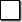 